SMLOUVA O DÍLOuzavřená dle § 2586 a násl. zákona č. 89/2012 Sb., občanský zákoník, ve znění pozdějších předpisů (dále jen „smlouva“)SMLUVNÍ STRANY a základní ustanoveníObjednatel: 			MMN, a.s.Sídlo: 				Metyšova 465, 514 01 JilemniceZastoupený:			MUDr. Jiřím Kalenským, předsedou představenstva			a 			Ing. et. Ing. Imrichem Kohútem, členem představenstvaIČO: 				054 21 888					DIČ: 				CZ 054 21 888				Bankovní ústav: 		Komerční banka, a.s., expozitura Jilemnice Číslo účtu: 			č. ú. 115-34 53 310 267/0100Osoby oprávněné jednat ve věcech smluvních:	 XXXXXXXX– doplní Objednatel při podpisu smlouvy				Tel.: 		 XXXXXXXXXX				E-mail: 		 XXXXXXXXXX Osoby oprávněné jednat ve věcech technických: XXXXXXXXXXXX – doplní Objednatel při podpisu smlouvy				Tel.: 		 XXXXXXXXXX				E-mail: 		 XXXXXXXXXXXXXXXX.(dále jen „Objednatel“)Zhotovitel: 			MBQ s.r.o.Sídlo:				Pobřežní 246/49, 186 00 Praha 8Zastoupený:			Filip Balatka a Dušan Mráz, jednateléZapsán v obchodním rejstříku:  u Městského soudu v Praze oddíl C vložka 197049IČO:	      			24247677DIČ:	    			CZ24247677Bankovní ústav: 		ČSOB, a.s.Číslo účtu: 			267256697/0300Osoby oprávněné jednat ve věcech smluvních:	XXXXXXXXXXXXX				Tel.:		XXXXXXXXXXXXX				E-mail: 		XXXXXXXXXXXXXOsoby oprávněné jednat ve věcech technických: XXXXXXXXXXX				Tel.: 		XXXXXXXXXX 				E-mail: 		XXXXXXXXXX (dále jen „Zhotovitel“)Tato smlouva je uzavřena na základě zadávacího řízení podle zákona č. 134/2016 Sb., o zadávání veřejných zakázek (dále jen „zákon“ či „ZZVZ“), v rámci kterého byla nabídka Zhotovitele vybrána jako nejvýhodnější.Objednatel je právnickou osobou a prohlašuje, že má veškerá práva a způsobilost k tomu, aby plnil závazky, vyplývající z uzavřené smlouvy a že neexistují žádné právní překážky, které by bránily či omezovaly plnění jeho závazků.Zhotovitel tímto prohlašuje, že má veškerá práva a způsobilost k tomu, aby splnil závazky, vyplývající z této smlouvy a že neexistují žádné právní překážky, které by bránily, či omezovaly plnění jeho závazků a že uzavřením této smlouvy nedojde k porušení žádného obecně závazného předpisu. Zhotovitel současně prohlašuje, že se dostatečným způsobem seznámil se záměry Objednatele ohledně přípravy a realizace akce specifikované v následujících ustanoveních této smlouvy a že na základě tohoto zjištění přistupuje k uzavření předmětné smlouvy.Zhotovitel prohlašuje, že se nenachází v úpadku ve smyslu zákona č. 182/2006 Sb., o úpadku a způsobech jeho řešení (insolvenční zákon), ve znění pozdějších předpisů, zejména není předlužen a je schopen plnit své splatné závazky, na jeho majetek nebyl prohlášen konkurs ani mu nebyla povolena reorganizace ani vůči němu není vedeno insolvenční řízení. Zhotovitel dále prohlašuje, že jeho ekonomická a hospodářská situace nevykazuje žádné známky hrozícího úpadkuZhotovitel prohlašuje, že vůči němu není vedena exekuce a ani nemá žádné dluhy po splatnosti, jejichž splnění by mohlo být vymáháno v exekuci podle zákona č. 120/2001 Sb., o soudních exekutorech a exekuční činnosti (exekuční řád) a o změně dalších zákonů, ve znění pozdějších předpisů, ani vůči němu není veden výkon rozhodnutí a ani nemá žádné dluhy po splatnosti, jejichž splnění by mohlo být vymáháno soudním výkonem rozhodnutí podle zákona č. 99/1963 Sb., občanského soudního řádu, ve znění pozdějších předpisů, zákona č. 500/2004 Sb., správního řádu, ve znění pozdějších předpisů, či podle zákona č. 280/2009 Sb., daňového řádu, ve znění pozdějších předpisů.Porušení některé povinnosti Zhotovitele stanovené v bodech 1.3. až 1.5. této smlouvy, případně uvedení nepravdivých nebo zkreslených údajů v rámci prohlášení dle uvedených bodů smlouvy, se považuje za podstatné porušení smlouvy, jež opravňuje Objednatele k okamžitému odstoupení od této smlouvy.Obě smluvní strany potvrzují, že před uzavřením této smlouvy společně obhlédli staveniště, příjezdové a přístupové podmínky k dotčenému objektu a jsou seznámeny se všemi okolnostmi dopravy osob a materiálu na staveniště. Zhotovitel současně prohlašuje, že veškeré případné ztížené podmínky jsou mu známy a že má dostatečné lidské, strojní i materiálové kapacity na řádné zhotovení stavby.Zhotovitel současně potvrzuje, že je schopen zajistit veškerá opatření související s omezujícími opatřeními v důsledku pandemické situace COVID 19 a že je schopen zajistit veškerá potřebná bezpečnostní opatření související s bezpečností osob a s ochranou stávajícího majetku, který nebude předmětem stavebních úprav. Veškeré ztížené podmínky a náklady na ochranná opatření jsou zahrnuty ve sjednané ceně.VZÁJEMNÝ STYK objednatele a zhotoviteleVzájemný styk mezi Objednatelem a ZhotovitelemPísemnosti touto smlouvou předpokládané (např. změny odpovědných osob, návrh na změny smlouvy, odstoupení od smlouvy, různé výzvy k plnění či placení) budou druhé smluvní straně zasílány: písemně a předávány osobně (proti potvrzení), poslány doporučenou poštou nebo kurýrem (proti potvrzení), případně datovou schránkou,doručeny, zaslány nebo přeneseny na adresu druhé smluvní strany uvedenou ve smlouvě. Pokud některá ze smluvních stran oznámí změnu své adresy, budou písemnosti od obdržení této změny doručovány na tuto novou adresu,pro vzájemnou komunikaci a sdělení týkající se technických záležitostí stavby lze použít i stavební deník. Vyžaduje-li písemnost po některé ze smluvních stran schválení, potvrzení či souhlas nebo stanovisko, nebude poskytnutí vyžadovaného úkonu bez objektivní příčiny zadržováno nebo zpožďováno. Pokud je smluvní strana s vyžadovaným úkonem v prodlení, považuje se úkon za provedený poslední den stanovené lhůty k jeho učinění, přičemž pokud lhůta stanovena není, tak se úkon považuje za provedený třetí den ode dne doručení písemnosti.Nebude-li na adrese definované smlouvou zásilka převzata druhou smluvní stranou nebo nebude-li tato zásilka vyzvednuta v úložní době a držitel poštovní licence zásilku vrátí zpět, bude za úspěšné doručení, se všemi právními důsledky, považován třetí pracovní den ode dne prokazatelného odeslání zásilky.Jakékoliv písemnosti nenazvané Dodatek ke smlouvě, se nepovažují za změnu smlouvy bez ohledu na jejich obsah. IDENTIFIKAČNÍ ÚDAJE STAVBY (DÍLA) Předmětem smlouvy je provedení díla spočívající ve zhotovení stavby (dále také dílo):Název stavby: „Centrum rehabilitační péče nemocnice Semily; MMN, a.s. - Nemocnice Semily“Územní rozhodnutí a stav. povolení:	SÚ/1517/22, spis. Značka SÚ 465/22-D , vydané dne 3.6.2022 MÚ Semily Místo stavby: Parcelní číslo: 521; Katastrální území: Semily [747246] 3. května č. p. 552, 513 01 Semily, okres Semily, Liberecký kraj, ČeskoProjektová dokumentace: „Centrum rehabilitační péče nemocnice Semily; MMN, a.s. - Nemocnice Semily“vypracovaná společností Design 4 – projekty staveb, s.r.o., Sokolská 1183, 460 01 Liberec, IČO: 228 01 936, DIČ: CZ 228 01 936a„Hlavní pavilon v nemocnici v Semilech, Ambulance v 1.NP“ vypracovaná společností Design 4 – projekty staveb, s.r.o., Sokolská 1183, 460 01 Liberec, IČO: 228 01 936, DIČ: CZ 228 01 936Autorský dozor	:	DESIGN 4 - projekty staveb, s.r.o. Koordinátor BOZP objednatele 	:	ARAGON ELL, s.r.o Technický dozor (TDS)	: 	ARAGON ELL, s.r.o. Stavbyvedoucí Zhotovitele 	:	XXXXXXXXXXXXXXXXXXPředmět díla Rozsah předmětu dílaPředmětem díla je zhotovení stavby (dále také předmět plnění, dílo či stavba). Zhotovením stavby se rozumí úplné, funkční a bezvadné provedení všech stavebních a montážních prací a konstrukcí, včetně dodávek potřebných materiálů a zařízení nezbytných pro řádné dokončení díla, dále provedení všech činností souvisejících s dodávkou stavebních prací a konstrukcí jejichž provedení je pro řádné dokončení díla nezbytné (např. zařízení staveniště, bezpečnostní opatření apod.) včetně koordinační a kompletační činnosti celé stavby. Zhotovením díla se rozumí stavební práce dle shora uvedené projektové dokumentace.Součástí zhotovení díla je i vyhotovení dokumentace skutečného provedení stavby a geometrické zaměření dokončeného díla.Vedle všech definovaných činností patří do zhotovení stavby i následující práce a činnosti:zajištění vytýčení veškerých inženýrských sítí, odpovědnost za jejich neporušení během výstavby a zpětné protokolární předání jejich správcům. Před započetím výkopových prací je bezpodmínečně nutné nechat provést vytýčení všech křižujících i souběžných inženýrských sítí. Vytyčenou polohu je nutné ověřovat sondami a teprve na základě těchto informací eventuálně zpřesňovat polohu tras pokládaného vedení, veškeré práce a dodávky související s bezpečnostními opatřeními na ochranu lidí a majetku (zejména chodců, vozidel či jiných účastníků provozu v místech dotčených stavbou),ostraha stavby a staveniště, zajištění bezpečnosti práce a ochrany životního prostředí,projednání a zajištění případného zvláštního užívání komunikací a veřejných ploch včetně úhrady vyměřených poplatků a nájemného,zajištění dopravních opatření a jejich schválení, dopravního značení k dopravním omezením, jeho údržba a přemisťování a následné odstranění,zajištění a provedení všech nutných zkoušek dle ČSN nebo předepsaných projektovou dokumentací (případně jiných norem vztahujících se k prováděnému dílu včetně pořízení protokolů),zajištění atestů a dokladů o požadovaných vlastnostech výrobků do předání a převzetí díla (dle zákona č. 22/1997 Sb. – prohlášení o shodě) a revizí veškerých elektrických zařízení s případným odstraněním uvedených závad,zajištění všech ostatních nezbytných zkoušek, atestů a revizí podle ČSN a případných jiných právních nebo technických předpisů platných v době provádění a předání díla, kterými bude prokázáno dosažení předepsané kvality a předepsaných technických parametrů díla,zřízení a odstranění zařízení staveniště včetně napojení na inženýrské sítě,odvoz suti a jeho ekologická likvidace v souladu s ustanoveními zákona č. 541/2020 Sb., o odpadech,uvedení všech povrchů dotčených stavbou do původního stavu (komunikace, chodníky, zeleň, příkopy, propustky apod.),součinnost při provádění případného archeologického výzkumu,provedení díla v souladu s územním rozhodnutím, stavebním povolením a všemi závaznými stanovisky dotčených správních orgánů,zajištění veškerých nutných podkladů pro kolaudaci stavby včetně přítomnosti na kolaudačním řízení.Dokumentace skutečného provedení stavbyDokumentaci skutečného provedení díla vypracuje Zhotovitel jako součást dodávky stavby.Dokumentace skutečného provedení stavby bude předána Objednateli ve třech vyhotoveních v grafické (tištěné) podobě a jednou v digitální podobě ve formátu pdf a dwg nebo dgn. Dokumentace skutečného provedení stavby bude provedena podle následujících zásad:do projektové dokumentace pro provádění stavby všech stavebních objektů a provozních souborů budou zřetelně vyznačeny všechny změny, k nimž došlo v průběhu zhotovení díla,ty části projektové dokumentace pro provádění stavby, u kterých nedošlo k žádným změnám, budou označeny nápisem „beze změn“,každý výkres dokumentace skutečného provedení stavby bude opatřen jménem a příjmením osoby, která změny zakreslila, jejím podpisem a razítkem Zhotovitele,dokumentace skutečného provedení stavby bude připravena k potvrzení stavebním úřadem ve třech vyhotoveních, bude ve všech svých částech výrazně označena „dokumentace skutečného provedení stavby“ a bude opatřena razítkem a podpisem odpovědného a oprávněného zástupce Zhotovitele s autorizací. V případě připomínek stavebního úřadu v rámci schvalovacího řízení Zhotovitel doplní, event. přepracuje bezúplatně dotčenou část dokumentace skutečného provedení stavby.Geometrické zaměření díla Součástí díla je i geometrické zaměření zejména u nových tras vedení.Geometrické zaměření skutečného provedení díla bude provedeno a ověřeno oprávněným zeměměřičským inženýrem podle zák. č. 200/1994 Sb., o zeměměřictví a o změně a doplnění některých zákonů souvisejících s jeho zavedením a bude předáno objednateli třikrát v grafické a jedenkrát v digitální podobě. Součástí tohoto zaměření jsou:Geodetické zaměření skutečného provedení díla ve formátu *.dgn.Geometrický plán pro vklad do katastru nemovitostí, pro případ potřeby zřízení věcného břemene či jiných věcných práv.Doklady o vytýčení stavby.Předání příslušné dokumentaceObjednatel předal Zhotoviteli příslušnou dokumentaci v elektronické podobě v rámci zadávacího řízení, na jehož základě je sjednána tato smlouva. Vyžadují-li povinnosti Zhotovitele dle této smlouvy dokumentaci v otevřeném formátu a tento nebyl součástí zadávací dokumentace, předá jej Objednatel Zhotoviteli na vyžádání.Termíny a LHŮty plněníTermín zahájení stavebních pracíTermínem zahájení stavebních prací se rozumí den, v němž dojde k protokolárnímu předání a převzetí staveniště mezi Objednatelem a Zhotovitelem. Protokolární předání a převzetí místa plnění (staveniště), proběhne nejpozději do 5 dnů od doručení písemné výzvy k převzetí místa plnění Zhotoviteli. Podmínkou pro zahájení prací a plnění této smlouvy je zajištění financování díla, následné odeslání Výzvy k předání a převzetí místa plnění (staveniště) a předání staveniště Zhotoviteli.  Pokud nebude Výzva k předání a převzetí místa plnění (staveniště) Zhotoviteli odeslána nejpozději do 30.06.2023, tj. pokud se Objednateli do 30.06.2023 nepodaří zajistit financování, nebude dílo realizováno. V takovém případě nemá Zhotovitel nárok na náhradu případné škody nebo ušlého zisku.Nejpozději do 3 pracovních dnů od termínu zahájení stavebních prací je Zhotovitele povinen zahájit fyzické provádění stavebních prací. Pokud tak neučiní ani do 10 pracovních dnů od termínu zahájení stavebních prací, má Objednatel právo od smlouvy okamžitě odstoupit.Lhůta pro dokončení dílaZhotovitel je povinen dokončit veškeré práce či dodávky na díle ve lhůtě pro dokončení díla, a to nejpozději do 540 kalendářních dnů od termínu zahájení stavebních prací. Lhůta pro dokončení díla závisí na řádném a včasném splnění součinností Objednatele dohodnutých touto smlouvou. Po dobu prodlení Objednatele s poskytnutím dohodnutých součinností není Zhotovitel v prodlení s plněním závazku. Nedojde-li mezi stranami k jiné dohodě, prodlužuje se lhůta pro dokončení díla o dobu shodnou s prodlením Objednatele v plnění jeho součinností; pro vyloučení pochybností se má za to, že dohoda smluvních stran dle předchozí věty nemůže vést k prodloužení lhůty o dobu delší, než kolik činilo prodlení Objednatele s plněním jeho součinnosti. O tomto prodloužení lhůty pro dokončení díla bude uzavřen písemný dodatek ke smlouvě. Prodlení Zhotovitele proti sjednané lhůtě pro dokončení díla delší jak 45 kalendářních dnů se považuje za podstatné porušení smlouvy, kdy Objednatel má právo okamžitě od smlouvy odstoupit (ale pouze v případě, že prodlení Zhotovitele nevzniklo z důvodů na straně Objednatele).Dokončením se rozumí den, ve kterém dojde k podpisu protokolu o předání a převzetí díla.Harmonogram provádění dílaZhotovitel předložil harmonogram provádění prací v podrobnostech na týdny realizace. Součástí harmonogramu provádění prací je i finanční harmonogram, tedy dokument, ze kterého je patrný postup stavebních prací vyjádřený jejich finanční hodnotou v čase, s uvedením finanční hodnoty provedených stavebních prací, v podrobnostech na měsíce realizace.Předmět plnění a jeho jednotlivé součásti budou prováděny v souladu s harmonogramem, který je přílohou a nedílnou součástí této smlouvy. Zhotovitel je povinen průběžně harmonogram aktualizovat, a to podle skutečně provedených prací. Aktualizovaný harmonogram předloží Zhotovitel na vyžádání Objednateli na kontrolních dnech stavby.Podmínky pro změnu sjednaných lhůtProdloužení lhůty pro dokončení díla je možné jen v důsledku objektivně nepředvídatelných okolností, které nemají svůj původ v činnosti Zhotovitele.O případném prodloužení lhůty pro dokončení díla musí být sjednán písemný dodatek ke smlouvě, jinak je neplatné.Vícepráce, jejichž celkový finanční objem nepřesáhne 1 % z hodnoty ceny sjednané dle smlouvy (bez DPH), nemají vliv na lhůtu pro dokončení díla a předmět plnění bude dokončen ve sjednané lhůtě pro dokončení díla. V odůvodněných případech se však mohou smluvní strany dohodnout jinak, tj. zejména v případě, pokud se Zhotovitel o vícepracích nedozví v dostatečném časovém předstihu před uplynutím lhůty pro dokončení díla nebo v případě, pokud dodržení původní lhůty pro dokončení díla prokazatelně neumožní technologický postup prací.Vícepráce, jejichž celkový finanční objem přesáhne 1 % z hodnoty ceny sjednané dle smlouvy (bez DPH), mohou mít vliv na lhůtu pro dokončení díla, v takovém případě, bude-li to pro řádné dokončení díla nezbytné, se obě smluvní strany dohodnou na přiměřeném prodloužení lhůty pro dokončení díla. V případě, že se strany nedohodnou, platí, že za každé i započaté další 1 % víceprací se lhůta pro dokončení díla prodlužuje o 1 % její délky (zaokrouhleno na celé dny vždy směrem nahoru).Běžné klimatické podmínky odpovídající ročnímu období, v němž se stavební práce provádí, nejsou důvodem k prodloužení lhůty pro dokončení díla. V případě sporu o definici pojmu „běžné“ klimatické podmínky bude přednostně využita statistika ČHMÚ (Český hydrometeorologický ústav), popřípadě o tom rozhodne Objednatel,Změna sjednaných lhůt je možná i v případě výskytu vyšší moci, a to o dobu, po kterou se účinky vyšší moci vyskytovaly.Cena za dílo a podmínky pro změnu sjednané cenyVýše ceny za díloCena je sjednána ve výši:Cena za Centrum rehabilitační péče nemocnice Semily MMN, a.s. - Nemocnice Semily	XXXXXXXXX,- KčCena za Hlavní pavilon v nemocniciv Semilech, Ambulance v 1.NP				XXXXXXXXX,- Kč	Cena za dílo celkem					84.400.207,- KčCena za dílo celkem slovy osmdesát čtyři milionů čtyři sta tisíc dvě stě sedm korun českýchCena za dílo nezahrnuje daň z přidané hodnoty (dále jen „DPH“). DPH bude stanovena a hrazena v souladu s právními předpisy platnými ke dni uskutečnění zdanitelného plnění.Obsah ceny Cena za dílo je stanovena podle Zhotovitelem oceněného položkového rozpočtu, který tvoří přílohu č. 1 této smlouvy (dále jen „položkový rozpočet“) a který je zpracován na základě soupisu stavebních prací, dodávek a služeb s výkazem výměr předaného Objednatelem Zhotoviteli. Cena za dílo obsahuje veškeré náklady a zisk Zhotovitele nezbytné k řádnému a včasnému provedení díla, včetně vedlejších a ostatních nákladů ve smyslu vyhlášky Ministerstva pro místní rozvoj č.  169/2016 Sb. Cena obsahuje zejména riziko Zhotovitele spojené s vývojem cen stavebních materiálů a stavebních prací, a to až do doby dokončení díla. Objednatel je závislý na poskytnutých finančních prostředcích a nemá možnost sjednanou cenu v důsledku vývoje cen stavebních prací a stavebních materiálů zvýšit.Zhotovitel prohlašuje, že se seznámil se všemi okolnostmi a podmínkami svého plnění, které mohou mít jakýkoliv vliv na cenu za dílo. Veškeré náklady Zhotovitele vyplývající ze smlouvy jsou zahrnuty ve sjednané ceně za dílo. Toto ustanovení však nevylučuje odpovědnost Objednatele za správnost a úplnost předané projektové dokumentace ani tuto odpovědnost na Zhotovitele nepřenáší.Doklady určující cenu za díloCena za dílo je stanovena podle příslušné dokumentace předané Objednatelem Zhotoviteli. Pro obsah sjednané ceny je rozhodující soupis stavebních prací, dodávek a služeb s výkazem výměr, který je součástí předané příslušné dokumentace.Pokud se v budoucnu ukáže, že i přes přiměřenou kontrolu Objednatele v rámci zadávacího řízení položkový rozpočet Zhotovitele neobsahuje veškeré položky či správné počty měrných jednotek obsažené v předaném soupisu stavebních prací, dodávek a služeb, pak platí, že takové chybějící položky či chybějící množství měrných jednotek jsou předmětem plnění a součástí sjednané ceny za dílo.  Zhotovitel nemá právo domáhat se zvýšení sjednané ceny za dílo z důvodů chyb nebo nedostatků v položkovém rozpočtu, pokud jsou tyto chyby důsledkem nepřesného nebo neúplného ocenění předaného soupisu stavebních prací, dodávek a služeb.Podmínky pro změnu ceny za díloSjednaná cena je cenou nejvýše přípustnou a může být změněna pouze:v případě, pokud se při provádění předmětu plnění díla vyskytnou skutečnosti, které nebyly v době uzavření smlouvy známé, a Zhotovitel je nezavinil a tyto skutečnosti mají prokazatelný vliv na sjednanou cenu,pokud Objednatel bude požadovat provedení dodatečných dodávek nebo stavebních prací, které nebyly sjednány v původním předmětu díla,pokud Objednatel bude požadovat jinou kvalitu dodávek či stavebních prací, než tu, která je určena projektovou dokumentací či soupisem stavebních prací, dodávek a služeb.  Způsob sjednání změny ceny (změnový list)Nastane-li některá z podmínek, za kterých je možná změna sjednané ceny za dílo, je Zhotovitel povinen sestavit změnový list a v něm popsat důvody a okolnosti vedoucí k nutnosti změny ceny za dílo, provést výpočet návrhu změny ceny za dílo a předložit jej Objednateli k odsouhlasení.Objednatel je povinen se vyjádřit k návrhu změnového listu nejpozději do 5 pracovních dnů ode dne jeho obdržení. Pokud se Objednatel ve stanovené lhůtě nevyjádří, jde o neposkytnutí součinnosti.Změna ceny za dílo je možná pouze v případě, kdy Objednatel písemně odsouhlasí změnový list a teprve poté, když proběhnou úkony Objednatele stanovené ZZVZ pro změnu závazků ze smlouvy a bude uzavřen příslušný dodatek smlouvy.Jsou-li k úhradě sjednané ceny použity finanční prostředky poskytnuté Objednateli formou dotací (zejména z finančních prostředků Evropské unie), je nezbytnou podmínkou pro změnu sjednané ceny i souhlas s obsahem Změnového listu od poskytovatele finančních prostředků.Vícepráce a méněpráce a způsob jejich prokazováníVyskytnou-li se při provádění díla dodatečné nebo nepředvídané dodávky či stavební práce (vícepráce) nebo méněpráce v souladu s ustanovením § 222, odst. 4 až 7 ZZVZ (tedy nepodstatná změna závazku), je Zhotovitel povinen vypracovat změnový list, v němž uvede přesný popis víceprací a méněprací včetně jejich odůvodnění a jejich ocenění a tento změnový list předložit Objednateli k odsouhlasení. Součástí změnového listu musí být i popis příčin, které vyvolaly potřebu víceprací nebo méněprací.Zhotovitel je povinen stanovit cenu víceprací nejvýše podle hodnot jednotkových cen uvedených v položkovém rozpočtu.Pokud vícepráce v položkovém rozpočtu obsaženy nejsou, budou jednotlivé položky oceněny maximálně jednotkovými cenami cenové soustavy použité pro sestavení položkového rozpočtu, a to v aktuální cenové úrovni pro období realizace víceprací. Jednotková cena u každé položky víceprací bude dále snížena o tolik procent, o kolik byla nižší sjednaná cena za dílo nabídnutá Zhotovitelem v zadávacím řízení oproti předpokládané hodnotě veřejné zakázky, jak ji Objednatel uvedl v zadávací dokumentaci. V případě, že celková cena díla nabídnutá Zhotovitelem byla stejná nebo vyšší než předpokládaná hodnota veřejné zakázky, pak budou jednotlivé položky oceněny maximálně v cenách použité cenové soustavy v aktuální cenové úrovni období realizace díla. Pokud položky víceprací nejsou obsaženy ani v položkovém rozpočtu a ani v užité cenové soustavě, bude jejich cena stanovena nejvýše podle teoretických jednotkových cen stanovených autorským dozorem dle cen v čase a místě obvyklých a tyto budou dále projednány na kontrolním dnu stavby. V odůvodněných případech se smluvní strany mohou dohodnout jinak.Méněpráce budou z ceny za dílo odečteny v jednotkových cenách odpovídajících cenám v položkovém rozpočtu Zhotovitele.Ostatní a vedlejší náklady víceprací či méněprací se nedopočítávají, pokud to není nezbytné z charakteru prováděných víceprací nebo neprováděných méněprací. Po splnění všech smluvených podmínek pro změnu ceny za dílo dohodnou obě smluvní strany změnu ceny za dílo písemně formou dodatku ke smlouvě a následně uzavřou dodatek ke smlouvě.Platební podmínkyZálohyObjednatel neposkytne Zhotoviteli zálohu.Postup platebCena za dílo bude hrazena průběžně na základě daňových dokladů (dále jen „faktur“) vystavených Zhotovitelem 1x měsíčně, přičemž datem zdanitelného plnění je poslední kalendářní den příslušného měsíce.Zhotovitel předloží Objednateli a TDS vždy nejpozději do pátého dne následujícího měsíce soupis provedených prací oceněný v souladu se způsobem sjednaným ve smlouvě. Objednatel a TDS jsou povinni se k tomuto soupisu vyjádřit nejpozději do 3 pracovních dnů ode dne jeho obdržení a po odsouhlasení vystaví Zhotovitel dílčí měsíční fakturu. Pokud se Objednatel či TDS bez objektivního důvodu ve stanovené lhůtě nevyjádří, má se za to, že s předloženým soupisem souhlasí. Přílohou faktury musí být odsouhlasený soupis prací a dodávek vč. přehledu fakturace. Každá faktura bude mít náležitosti daňového dokladu. Při odsouhlasování objemu prací a dodávek budou pro Objednatele vodítkem položky oceněného položkového rozpočtu zpracovaného Zhotovitelem (Příloha č. 1). Zhotovitel je povinen fakturu (a její přílohy) odeslat Objednateli nejméně ve 3 vyhotoveních.Nedojde-li mezi oběma smluvními stranami k dohodě při odsouhlasení množství nebo druhu provedených prací (případně dodávek a služeb), je Zhotovitel oprávněn fakturovat pouze ty práce a dodávky, u kterých nedošlo k rozporu. Pokud bude faktura Zhotovitele obsahovat i práce, které nebyly Objednatelem odsouhlaseny, je Objednatel oprávněn odmítnout úhradu faktury až do doby vyřešení tohoto sporu o oprávněnost fakturace. Na takovou fakturu nemůže Zhotovitel uplatňovat žádné majetkové sankce ani úrok z prodlení vyplývající z peněžitého dluhu Objednatele.Práce a dodávky, u kterých nedošlo k dohodě o jejich provedení nebo u kterých nedošlo k dohodě o provedeném množství, projednají Zhotovitel s Objednatelem v samostatném řízení, ze kterého pořídí zápis s uvedením důvodů obou smluvních stran. Zhotovitel je povinen vystavit a Objednateli předat veškeré daňové doklady v elektronickém formátu PDF, a to prostřednictvím e-mailu Objednatele XXXXXXXX a dále na e-mailu TDS XXXXXXXXXXXX Případné přílohy faktury, které jsou považovány za nezbytnou náležitost faktury, mohou být připojeny v souboru ZIP nebo RAR v pořadí – 1. faktura jako hlavní dokument, 2. přílohy k faktuře jako příloha dokumentu.Zhotovitel měsíční fakturací vyfakturuje cenu za dílo do výše 100 % ceny za dílo.Lhůty splatnostiObjednatel je povinen uhradit fakturu Zhotovitele nejpozději do 30 dnů ode dne následujícího po dni prokazatelného doručení odsouhlasené faktury Objednateli. Platby za víceprácePokud se na díle vyskytnou vícepráce, s jejichž provedením Objednatel souhlasí, a na jejich provedení byl uzavřen dodatek smlouvy, bude jejich cena fakturována v měsíci, ve kterém byly vícepráce provedeny.Faktura za vícepráce musí kromě jiných, výše uvedených náležitostí faktury obsahovat i odkaz na dokument (dodatek smlouvy), kterým byly vícepráce sjednány a odsouhlaseny.Náležitosti daňových dokladů (faktur)      Faktura musí mít náležitosti daňového dokladu podle zákona o DPH.Každá faktura musí být označena registračním číslem projektu poskytovatele dotaceObjednatel má právo určit i další náležitosti faktur. Termín splnění povinnosti zaplatitPeněžitý závazek (dluh) Objednatele se považuje za splněný v den, kdy je dlužná částka připsána na účet Zhotovitele.V případě, že Objednateli vznikne nárok na smluvní pokutu nebo jinou pohledávku vůči Zhotoviteli, je Objednatel oprávněn jednostranně započíst tuto částku vůči kterékoliv faktuře Zhotovitele.smluvní pokutySmluvní pokuta za neplnění dohodnutých termínů či lhůtPokud bude Zhotovitel v prodlení s provedením díla proti sjednané lhůtě pro dokončení díla je povinen zaplatit Objednateli smluvní pokutu ve výši 0,2 % ze sjednané ceny za dílo, a to za každý i započatý den prodlení. Pokud prodlení Zhotovitele proti lhůtě pro dokončení díla přesáhne 30 kalendářních dnů, je Zhotovitel povinen zaplatit Objednateli ještě další smluvní pokutu ve výši 0,05 % z ceny za dílo, a to za třicátý první a každý další i započatý den prodlení.Smluvní pokuta za neodstranění vad a nedodělků zjištěných při předání a převzetí dílaPokud Zhotovitel nenastoupí do pěti dnů od termínu předání a převzetí díla k odstraňování vad či nedodělků uvedených v protokolu o předání a převzetí díla, je povinen zaplatit Objednateli smluvní pokutu 1.000,- Kč za každý nedodělek či vadu, na jejichž odstraňování nenastoupil ve sjednané lhůtě, a za každý i započatý den prodlení.Pokud Zhotovitel neodstraní nedodělky či vady uvedené v zápise o předání a převzetí díla v dohodnutém termínu (viz protokol o předání a převzetí), zaplatí Objednateli smluvní pokutu 2.000,- Kč za každý nedodělek či vadu, u nichž je v prodlení, a to za každý i započatý den prodlení.Smluvní pokuta za neodstranění reklamovaných vadPokud Zhotovitel nenastoupí ve sjednaném termínu, nejpozději však ve lhůtě do patnácti dnů ode dne obdržení reklamace Objednatele k odstraňování reklamované vady (případně vad), je povinen zaplatit Objednateli smluvní pokutu 2.000 Kč za každou reklamovanou vadu, na jejíž odstraňování nastoupil později než ve sjednaném termínu a za každý i započatý den prodlení.Pokud Zhotovitel neodstraní reklamovanou vadu ve sjednaném termínu, je povinen zaplatit Objednateli smluvní pokutu 2.000 Kč za každou reklamovanou vadu, u níž je v prodlení s odstraněním, a to za každý i započatý den prodlení.Označil-li objednatel v reklamaci, že se jedná o vadu, která brání řádnému užívání díla, případně hrozí nebezpečí škody velkého rozsahu (havárie), navyšují se smluvní pokuty uvedené v čl. 8.3.1 a 8.3.2 na dvojnásobnou výši.Smluvní pokuta za nevyklizení staveništěPokud Zhotovitel nevyklidí staveniště v termínu stanoveném touto smlouvou, příp. v termínu sjednaném dohodou smluvních stran, je povinen zaplatit Objednateli smluvní pokutu 5.000 Kč za každý i započatý den prodlení.Ostatní smluvní pokutyPokud Zhotovitel poruší předpisy týkající se BOZP kteroukoliv z osob vyskytujících se na staveništi, je povinen zaplatit Objednateli smluvní pokutu ve výši 3.000 Kč za každý zjištěný případ.Pokud Zhotovitel při provádění díla nedodrží podmínky dotčených orgánů a organizací související s realizací stavby, je povinen zaplatit Objednateli smluvní pokutu ve výši 5.000 Kč za každý zjištěný případ.Pokud Zhotovitel nezajistí přístupnost stavebního deníku na stavbě nebo poruší povinnost vést stavební deník v souladu s touto smlouvou a vyhláškou č. 499/2006 Sb., o dokumentaci staveb, ve znění pozdějších předpisů, je Zhotovitel povinen zaplatit Objednateli smluvní pokutu ve výši 2.000 Kč za každý zjištěný případ.Za porušení povinností Zhotovitele dle čl. 15. 2. sjednávají obě smluvní strany smluvní pokutu ve výši 1 % z ceny díla bez DPH za každé jednotlivé porušení. Takovéto porušení povinností Zhotovitele se rovněž považuje za podstatné porušení smlouvy.Úrok z prodlení Pokud bude Objednatel v prodlení s úhradou faktury proti sjednanému termínu, je povinen zaplatit Zhotoviteli úrok z prodlení ve výši 0,1 % z dlužné částky za každý den prodlení.Způsob vyúčtování smluvní pokutySmluvní pokutu či úrok z prodlení vyúčtuje oprávněná strana straně povinné písemnou formou. Ve vyúčtování musí být uvedeno to ustanovení smlouvy, které k vyúčtování smluvní pokuty či úroku z prodlení opravňuje a způsob výpočtu celkové výše smluvní pokuty či úroku z prodlení.Strana povinná se musí k vyúčtování smluvní pokuty či úroku z prodlení vyjádřit nejpozději do deseti dnů ode dne jeho obdržení, jinak se má za to, že s vyúčtováním souhlasí. Vyjádřením se v tomto případě rozumí písemné stanovisko strany povinné. Nesouhlasí-li strana povinná s vyúčtováním smluvní pokuty či úroku z prodlení, je povinna písemně ve sjednané lhůtě sdělit oprávněné straně důvody, pro které vyúčtování smluvní pokuty či úroku z prodlení neuznává.Lhůta splatnosti smluvních pokutStrana povinná je povinna uhradit vyúčtované smluvní pokuty či úrok z prodlení nejpozději do 14 dnů od dne obdržení příslušného vyúčtování. Ostatní náležitosti vztahující se k smluvním pokutámZaplacením smluvní pokuty není dotčen nárok Objednatele na náhradu škody zvlášť a v plné výši způsobené mu porušením povinnosti Zhotovitele, na niž se smluvní pokuta vztahuje. Odstoupení od smlouvy, existence okolností vylučujících odpovědnost, ani nedostatek zavinění Zhotovitele nezpůsobují zánik pohledávky Objednatele na smluvní pokutu. Zaplacením smluvní pokuty nezaniká povinnost Zhotovitele splnit porušenou povinnost ani nárok Objednatele na náhradu škody v plném rozsahu a jeho právo realizovat nápravná opatření.Kumulace smluvní pokut podle této smlouvy se výslovně připouští. StaveništěPředání a převzetí staveništěObjednatel je povinen předat Zhotoviteli staveniště (nebo jeho ucelenou část) do 15 dnů ode dne nabytí účinnosti smlouvy. Splnění lhůty předání staveniště je podstatnou náležitostí smlouvy, na níž je závislé splnění lhůty pro dokončení díla.O předání a převzetí staveniště vyhotoví Objednatel písemný protokol, který obě strany podepíší. Za den předání staveniště se považuje den, kdy dojde k oboustrannému podpisu příslušného protokolu.Stávající inženýrské sítěObjednatel je povinen předat Zhotoviteli veškeré dostupné podklady o trasách stávajících známých inženýrských sítí na staveništi a přilehlých pozemcích dotčených prováděním díla včetně případných zákresů.Zhotovitel je povinen seznámit se po převzetí staveniště s rozmístěním a trasou stávajících známých inženýrských sítí na staveništi a přilehlých pozemcích dotčených prováděním díla a zabezpečit vytýčení všech ostatních inženýrských sítí a tyto buď vhodným způsobem přeložit, nebo chránit tak, aby v průběhu provádění díla nedošlo k jejich poškození.Zhotovitel je povinen dodržovat všechny podmínky správců nebo vlastníků těchto sítí a nese veškeré důsledky a škody vzniklé jejich nedodržením. Zhotovitel neodpovídá za škody na stávajících inženýrských sítích, které nebyly vyznačeny v podkladech Objednatele.Vybudování a provoz zařízení staveništěProvozní, sociální a případně i výrobní zařízení staveniště zabezpečuje Zhotovitel v souladu se svými potřebami a v souladu s projektovou dokumentací. Náklady na projekt, vybudování, zprovoznění, údržbu, likvidaci a vyklizení zařízení staveniště jsou zahrnuty ve sjednané ceně díla.Zařízení staveniště vybuduje v nezbytném rozsahu Zhotovitel.Zhotovitel je povinen zabezpečit samostatná měřící místa na úhradu jím spotřebovaných energií a tyto uhradit.Energie spotřebované provozem zařízení staveniště hradí Objednateli Zhotovitel a má je zahrnuty ve sjednané ceně.Podmínky užívání veřejných prostranství a komunikacíVeškerá potřebná povolení k užívání veřejných ploch, případně rozkopávkám, objízdným trasám nebo překopům veřejných ploch či komunikací zajišťuje Zhotovitel a hradí veškeré případné poplatky.Jestliže v souvislosti s provozem staveniště nebo prováděním předmětu plnění bude třeba umístit nebo přemístit dočasné či trvalé dopravní značení podle předpisů o pozemních komunikacích, obstará tyto práce Zhotovitel. Zhotovitel dále zodpovídá i za umisťování, přemisťování a udržování dopravních značek v souvislosti s průběhem provádění prací. Jakékoliv pokuty či náhrady škod vzniklých v této souvislosti jdou k tíži Zhotovitele.Zhotovitel je povinen zajistit bezpečný vstup a vjezd na staveniště a stejně tak i výstup a výjezd z něj.Zhotovitel je povinen projednat potřebná dopravní opatření a je současně povinen dodržet všechna nezbytné opatření z hlediska BOZP, zejména v místech pohybu osob a vozidel.Zhotovitel je rovněž povinen zabezpečit přístupové a příjezdové trasy do míst dotčených stavbou pro vozidla IZS (Integrovaný záchranný systém).Vyklizení staveništěZhotovitel je povinen odstranit zařízení staveniště a vyklidit staveniště (vč. odpadu) nejpozději do 15 dnů ode dne předání a převzetí díla, pokud se strany nedohodnou jinak (zejména jde-li o ponechání zařízení, nutných pro zabezpečení odstranění vad a nedodělků ve smyslu protokolu o předání a převzetí díla).Nevyklidí-li Zhotovitel staveniště ve sjednaném termínu, je Objednatel oprávněn zabezpečit vyklizení staveniště třetí osobou a náklady s tím spojené uhradí Objednateli Zhotovitel. Nárok Objednatele na sjednanou smluvní pokutu tím není dotčen. Stavební deníkPovinnost vést stavební deníkZhotovitel je povinen vést ode dne předání a převzetí staveniště o pracích, které provádí, stavební deník.Stavební deník musí být v pracovní dny od 7.00 do 17.00 hod. přístupný oprávněným osobám Objednatele, případně jiným osobám oprávněným do stavebního deníku zapisovat.Zápisy do stavebního deníku se provádí v originále a dvou kopiích. Originál stavebního deníku je Zhotovitel povinen předat Objednateli po dokončení díla.První kopii obdrží osoba vykonávající funkci technického dozoru Objednatele a druhou kopii obdrží Zhotovitel.Povinnost vést stavební deník končí předáním a převzetím řádně dokončeného díla. Povinnost archivovat stavební deník po dobu nejméně 10 let ode dne nabytí právní moci kolaudačního rozhodnutí či vydání kolaudačního souhlasu má Objednatel.Do stavebního deníku je Zhotovitel povinen zapisovat veškeré skutečnosti rozhodné pro provádění díla. Zejména je povinen zapisovat údaje podle příslušné přílohy k vyhlášce č. 499/2006 Sb., o dokumentaci staveb.Všechny listy stavebního deníku musí být očíslovány.Ve stavebním deníku nesmí být vynechána volná místa.V případě neočekávaných událostí nebo okolností majících zvláštní význam pro další postup stavby pořizuje Zhotovitel i příslušnou fotodokumentaci, která se stane součástí stavebního deníku.Způsob vedení a zápisu do stavebního deníkuZápisy do stavebního deníku provádí Zhotovitel formou denních záznamů. Veškeré okolnosti rozhodné pro plnění díla musí být učiněny Zhotovitelem v ten den, kdy nastaly.Objednatel nebo jím pověřená osoba vykonávající funkci technického dozoru je povinen se vyjadřovat k zápisům ve stavebním deníku učiněných Zhotovitelem nejpozději do pěti pracovních dnů ode dne vzniku zápisu, jinak se má za to, že s uvedeným zápisem souhlasí.Nesouhlasí-li Zhotovitel se zápisem, který učinil do stavebního deníku Objednatel nebo jím pověřená osoba vykonávající funkci technického dozoru, případně osoba vykonávající funkci autorského dozoru nebo funkci koordinátora BOZP, musí k tomuto zápisu připojit svoje stanovisko nejpozději do pěti pracovních dnů, jinak se má za to, že se zápisem souhlasí.Závaznost ujednání ve stavebním deníkuZápisy ve stavebním deníku se nepovažují za změnu smlouvy, ale slouží jako podklad pro vypracování příslušných dodatků ke smlouvě.kontrola a Kontrolní dnyKontrola provádění pracíObjednatel je oprávněn kontrolovat provádění díla sám nebo prostřednictvím technického dozoru. Zjistí-li Objednatel, že Zhotovitel provádí dílo v rozporu se svými povinnostmi, je Objednatel oprávněn dožadovat se toho, aby Zhotovitel odstranil vady vzniklé vadným prováděním a dílo prováděl řádným způsobem. Jestliže Zhotovitel tak neučiní ani ve lhůtě 15 pracovních dní od požadavku Objednatele, považují smluvní strany takové porušení smlouvy za její podstatné porušení, kdy Objednatel je oprávněn okamžitě od smlouvy odstoupit.Kontrolní dny Pro účely kontroly průběhu provádění díla organizuje TDS kontrolní dny v termínech nezbytných pro řádné provádění kontroly. TDS je povinen oznámit konání kontrolního dne písemně a nejméně pět dnů před jeho konáním, pokud se na termínu kontrolního dne nedohodly zúčastněné strany na předchozím jednání.Kontrolních dnů jsou povinni se zúčastnit nejméně stavbyvedoucí Zhotovitele, osoby vykonávajících funkci technického dozoru a případně i autorského dozoru, koordinátora BOZP a zástupci Objednatele. Obsahem kontrolního dne je zejména zpráva Zhotovitele o postupu prací, kontrola časového a finančního plnění provádění prací, připomínky a podněty osob vykonávajících funkci technického a autorského dozoru a stanovení případných nápravných opatření a úkolů.Vedením kontrolních dnů je pověřen Objednatel nebo jím pověřený zástupce (technický dozor).Objednatel nebo jím pověřený zástupce pořizuje z kontrolního dne zápis o jednání, který předá nejpozději do 3 pracovních dnů ode dne konání kontrolního dne všem zúčastněným.Četnost kontrolních dnů Kontrolní den se uskuteční zpravidla 1x týdně v pracovních dnech. Smluvní strany se mohou dohodnout na jiné četnosti kontrolních dnů.Objednatel má právo stanovit i vyšší četnost kontrolních dnů, pokud to vyžadují okolnosti stavby, zejména prodlení v plnění Zhotovitele, technologické návaznosti v provádění apod. Pokud Objednatel rozhodne o častějším konání kontrolních dnů, je Zhotovitel povinen na tuto četnost přistoupit.Kontrola zakrytých prací a konstrukcí Zhotovitel je povinen vyzvat Objednatele nebo jím pověřenou osobu ke kontrole a prověření prací či konstrukcí, které budou dalším postupem stavebních prací zakryty nebo se stanou nepřístupnými. Zhotovitel je povinen vyzvat Objednatele nebo jím pověřenou osobu nejméně pět dnů před termínem, v němž budou předmětné práce zakryty (postačí zápis ve stavebním deníku a zpráva Objednateli a TDS elektronickou poštou).Pokud se Objednatel nebo jím pověřená osoba ke kontrole přes včasné písemné vyzvání nedostaví, je Zhotovitel oprávněn předmětné práce nebo konstrukce zakrýt. O všem je Zhotovitel povinen pořídit dostatečnou fotodokumentaci a případně též videozáznam, z něhož bude jednoznačně patrný způsob provedení zakrývaných prací (konstrukcí). Bude-li v tomto případě Objednatel dodatečně požadovat jejich odkrytí, je Zhotovitel povinen toto odkrytí provést na náklady Objednatele. Pokud se však zjistí, že práce nebyly řádně provedeny, nese veškeré náklady spojené s odkrytím prací, opravou chybného stavu a následným zakrytím Zhotovitel.Pokud Zhotovitel nevyzve Objednatele a TDS ke kontrole a prověření prací či konstrukcí, které budou dalším postupem stavebních prací zakryty nebo se stanou nepřístupnými, nese veškeré náklady spojené s odkrytím prací, opravou chybného stavu a následným zakrytím.Kontrola čerpání veřejných prostředků Zhotovitel je osobou povinnou spolupůsobit při výkonu finanční kontroly v souladu s § 2 písm. e) zákona č. 320/2001 Sb., o finanční kontrole. technický dozor stavebníkaTechnický dozor Objednatel je oprávněn pro kontrolu díla ustanovit odpovědnou osobu, která jeho jménem jedná a vydává pokyny směřující k řádnému a včasnému dokončení díla.Osoba, kterou takto Objednatel ustanoví, se nazývá technický dozor (označován také jako TDS).Oprávnění Technického dozoru Technický dozor jedná jménem Objednatele a jeho rozhodnutí či pokyny vůči Zhotoviteli či jiným účastníkům výstavby se chápou tak, jako by je učinil Objednatel.Technický dozor není oprávněn schvalovat změnu smlouvy ani jejích částí. Pokud mají rozhodnutí technického dozoru vliv na termíny (lhůty) plnění či cenu za dílo nebo jsou dle mínění Zhotovitele nevhodné, je Zhotovitel o těchto skutečnost povinen neprodleně informovat Objednatele.Technický dozor kontroluje zejména věcnou, časovou, finanční a kvalitativní stránku provádění stavby a zúčastňuje se jako zástupce Objednatele všech kontrol na prováděném díle.Technický dozor je oprávněn nařídit zastavení prací, pokud se podle jeho názoru neprovádí dílo v souladu se smlouvou nebo obchodními podmínkami, popřípadě hrozí-li Objednateli z provádění nebezpečí škody, či nejsou-li plněny jakékoliv kvalitativní parametry stavby.koordinátor bezpečnosti práceKoordinátor bezpečnosti práce Objednatel je oprávněn pro kontrolu bezpečnosti práce při provádění stavebních prací a při výkonu souvisejících činností díla ustanovit odpovědnou osobu, které jeho jménem jedná a vydává pokyny směřující k dodržování bezpečnosti práce (BOZP).Osoba, kterou takto Objednatel ustanoví, se nazývá koordinátor bezpečnosti práce.Identifikace osoby, která je pro výkon funkce koordinátora bezpečnosti práce ustanovena, bude uvedena zápisem ve stavebním deníku.Oprávnění koordinátora bezpečnosti práce Koordinátor bezpečnosti práce jedná jménem Objednatele a jeho rozhodnutí či pokyny vůči Zhotoviteli či jiným účastníkům výstavby se chápou tak, jako by je učinil Objednatel.Koordinátor bezpečnosti práce je oprávněn provádět kontrolu stavebních prací a případných dalších činností Zhotovitele či jeho poddodavatelů z hlediska provádění v souladu s předpisy týkajícími se bezpečnosti a ochrany zdraví při práci a dále kontrolovat, zda Zhotovitel či jeho poddodavatelé dodržují veškeré právní předpisy týkající se bezpečnosti a ochrany zdraví při práci.Koordinátor bezpečnosti práce má právo upozornit Zhotovitele na nedostatky v uplatňování požadavků na bezpečnost a ochranu zdraví při práci zjištěné na staveništi a vyžadovat zjednání nápravy.Koordinátor bezpečnosti práce je oprávněn stanovit přiměřená opatření k nápravě a vyžadovat jejich splnění.Koordinátor bezpečnosti práce není oprávněn schvalovat změnu smlouvy ani jejích částí. Pokud mají rozhodnutí koordinátora bezpečnosti práce vliv na termíny (lhůty) plnění či cenu za dílo nebo jsou dle mínění Zhotovitele nevhodné, je Zhotovitel o těchto skutečnostech povinen neprodleně informovat Objednatele.Koordinátor bezpečnosti práce se může zúčastňovat jako zástupce Objednatele kontrol na prováděném díle.Koordinátor bezpečnosti práce je oprávněn nařídit zastavení prací, pokud je podle jeho názoru jejich prováděním ohrožena bezpečnost a ochrana zdraví při práci, popřípadě hrozí-li z provádění prací nebezpečí úrazu. Koordinátor bezpečnosti práce je oprávněn provádět další činnosti, pokud mu je stanoví právní předpis.Povinnosti Zhotovitele ve vztahu ke koordinátorovi bezpečnosti práce Zhotovitel je povinen se před zahájením stavebních prací seznámit s plánem bezpečnosti práce.Zhotovitel je povinen nejpozději do 8 dnů před zahájením prací na staveništi informovat koordinátora o rizicích vznikajících při pracovních nebo technologických postupech, které zvolil.Zhotovitel je povinen poskytovat koordinátorovi bezpečnosti práce součinnost potřebnou pro plnění jeho úkolů po celou dobu svého zapojení do přípravy a provádění stavby, zejména mu včas předávat informace a podklady potřebné pro zhotovení plánu bezpečnosti práce a jeho změny.Zhotovitel je povinen vzít v úvahu podněty a pokyny koordinátora bezpečnosti práce.Provádění díla a bezpečnost prácePokyny Objednatele  Při provádění díla postupuje Zhotovitel samostatně. Zhotovitel se však zavazuje respektovat veškeré pokyny Objednatele, technického dozoru a případně koordinátora BOZP, týkající se realizace předmětu plnění a upozorňující na možné porušování smluvních povinností Zhotovitele.Zhotovitel je povinen upozornit Objednatele bez zbytečného odkladu na nevhodnou povahu věcí převzatých od Objednatele nebo pokynů daných mu Objednatelem k provedení díla, jestliže Zhotovitel mohl tuto nevhodnost zjistit při vynaložení odborné péče.Zhotovitel, jako odborně způsobilá osoba je povinen zkontrolovat technickou část předané dokumentace nejpozději před zahájením prací na příslušné části díla a bez zbytečného odkladu upozornit Objednatele na případné zjištěné vady a nedostatky a předat mu jejich soupis včetně návrhu na jejich odstranění a včetně případných návrhů dopadů na lhůty a termíny či sjednanou cenu.Zhotovitel je povinen udržovat pořádek v místě plnění a na přístupových komunikacích k němu.Použité materiály a výrobkyVěci, které jsou potřebné k provedení díla je povinen opatřit Zhotovitel, pokud ve Smlouvě není výslovně uvedeno, že některé věci opatří Objednatel.Zhotovitel se zavazuje a ručí za to, že při realizaci díla nepoužije žádný materiál, o kterém je v době jeho užití známo, že je škodlivý. Pokud tak Zhotovitel učiní je povinen na písemné vyzvání Objednatele provést okamžitě nápravu a veškeré náklady s tím spojené nese Zhotovitel. Stejně tak se Zhotovitel zavazuje, že k realizaci díla nepoužije materiály, které nemají požadovanou certifikaci, je-li pro jejich použití nezbytná podle příslušných předpisů.Zhotovitel doloží na vyzvání Objednatele, nejpozději však v termínu předání a převzetí díla soubor certifikátů rozhodujících materiálů užitých ke zhotovení stavby.Dodržování bezpečnosti a hygieny práceZhotovitel je povinen zajistit při provádění předmětu plnění dodržení veškerých bezpečnostních opatření a hygienických opatření a opatření vedoucích k požární ochraně zhotovované stavby, a to v rozsahu a způsobem stanoveným příslušnými předpisy. Zhotovitel je povinen provést pro všechny své zaměstnance pracující na díle vstupní školení o bezpečnosti a ochraně zdraví při práci a o požární ochraně. Zhotovitel je rovněž povinen průběžně znalosti svých zaměstnanců o bezpečnosti a ochraně zdraví při práci a o požární ochraně obnovovat a kontrolovat.Zhotovitel je povinen zabezpečit provedení vstupního školení o bezpečnosti a ochraně zdraví při práci a o požární ochraně i u svých poddodavatelů.Zhotovitel v plné míře zodpovídá za bezpečnost a ochranu zdraví všech osob, které se s jeho vědomím zdržují na staveništi a je povinen zabezpečit jejich vybavení ochrannými pracovními pomůckami. Jsou-li při provádění díla vykonávány práce, při nichž může dojít k poškození zdraví, je Zhotovitel povinen umístit na vhodných místech bezpečnostní značky a značení a zavést signály, které poskytují informace nebo instrukce týkající se bezpečnosti a ochrany zdraví při práci, a seznámit s nimi své zaměstnance a své poddodavatele. Zhotovitel je povinen provádět v průběhu provádění díla vlastní dozor a soustavnou kontrolu nad bezpečností práce a požární ochranou na staveništi.Zhotovitel je povinen zabezpečit i veškerá bezpečností opatření na ochranu osob a majetku mimo prostor staveniště, jsou-li dotčeny prováděním prací na díle (zejména veřejná prostranství nebo komunikace ponechaná v užívání veřejnosti).Zhotovitel je povinen pravidelně kontrolovat stav sousedících objektů a ploch a pravidelně dokumentovat jejich stav, zda nejsou dotčeny vlivem zhotovování stavby.Dojde-li k jakémukoliv úrazu při provádění díla nebo při činnostech souvisejících s prováděním díla je Zhotovitel povinen zabezpečit vyšetření úrazu a sepsání příslušného záznamu. Objednatel je povinen poskytnout Zhotoviteli nezbytnou součinnost.Dodržování podmínek rozhodnutí dotčených orgánů a organizacíZhotovitel se zavazuje dodržet při provádění díla veškeré podmínky a připomínky vyplývající z územního rozhodnutí a stavebního povolení. Pokud nesplněním těchto podmínek vznikne Objednateli škoda, hradí ji Zhotovitel v plném rozsahu. Tuto povinnost nemá, prokáže-li, že škodě nemohl zabránit ani v případě vynaložení veškeré možné péče, kterou na něm lze spravedlivě požadovat.Kvalifikace pracovníků zhotoviteleVeškeré odborné práce musí vykonávat pracovníci Zhotovitele nebo jeho poddodavatelů mající příslušnou kvalifikaci. Doklad o kvalifikaci pracovníků je Zhotovitel na požádání Objednatele povinen doložit.Odpovědnost Zhotovitele za škodu a povinnost nahradit škoduPokud činností Zhotovitele dojde ke způsobení škody Objednateli nebo třetím osobám z titulu úmyslu, opomenutí, nedbalosti nebo neplněním podmínek vyplývajících ze zákona, technických nebo jiných norem nebo vyplývajících z této smlouvy, je Zhotovitel povinen bez zbytečného odkladu tuto škodu odstranit a není-li to možné, tak finančně nahradit. Veškeré náklady s tím spojené nese Zhotovitel.Zhotovitel odpovídá i za škodu způsobenou činností těch, kteří pro něj dílo provádějí.Zhotovitel odpovídá za škodu způsobenou okolnostmi, které mají původ v povaze strojů, přístrojů nebo jiných věcí, které Zhotovitel použil nebo hodlal použít při provádění díla.Poddodavatelé a členové týmuPodmínky, za kterých je možné pověřit realizací díla jinou osobuZhotovitel je oprávněn využít k provedení díla i poddodavatele.Zhotovitel odpovídá za činnost svých poddodavatelů tak, jako by dílo prováděl sám.Zhotovitel je povinen zabezpečit ve svých poddodavatelských smlouvách splnění všech povinností vyplývajících Zhotoviteli ze smlouvy o dílo, a to přiměřeně k povaze a rozsahu jejich poddodávky.Požádá-li o to Objednatel, je Zhotovitel povinen poskytnout Objednateli do 3 tří dnů od výzvy Objednatele údaje o všech svých poddodavatelích, kteří se provádění předmětu plnění podílejí nebo podíleli.Provádění díla poddodavatelem či členy realizačního týmuPokud Zhotovitel v zadávacím řízení prokazoval svoji kvalifikaci prostřednictvím poddodavatele (jiné osoby) je povinen při provádění díla využít takového poddodavatele na ty stavební práce a dodávky, které vyplývají z nabídky Zhotovitele podané do zadávacího řízení či jiných dokumentů předložených Zhotovitelem v zadávacím řízení, na jehož základě byla uzavřena tato smlouva.Pokud zadávací podmínky stanovily povinnost Zhotovitele provést určité konkrétní stavební práce a služby vlastními kapacitami Zhotovitele, nesmí být takové stavební práce či služby provedeny poddodavatelem.Změna poddodavatele či člena realizačního týmuZměna poddodavatele či člena realizačního týmu, jehož prostřednictvím Zhotovitel prokazoval v zadávacím řízení kvalifikaci (či změna poddodavatele nebo osoby, která byla v zadávacím řízení předmětem hodnocení nabídek), je možná pouze po předchozím schválení ze strany Objednatele, a to za předpokladu, že nový poddodavatel či osoba prokáže kvalifikaci v rozsahu minimálně shodném s rozsahem, kterým kvalifikaci (hodnocení) prokazoval původní poddodavatel či osoba.Objednatel schválení nového poddodavatele či člena realizačního týmu při splnění všech smluvených podmínek bez závažného důvodu neodepře.Kontroly, zkoušky a revizeKontrolní a zkušební plán stavby Zhotovitel je povinen předložit Objednateli na jeho vyžádání do 10 pracovních dnů kontrolní a zkušební plán zpracovaný na podmínky prováděného díla.Objednatel je oprávněn kontrolovat dodržování a plnění postupů podle kontrolního a zkušebního plánu a v případě odchylky postupu Zhotovitele od tohoto dokumentu požadovat okamžitou nápravu a v případě vážného porušení povinností Zhotovitele proti kontrolnímu a zkušebnímu plánu pozastavit provádění prací.Zhotovitel je povinen na žádost Objednatele, popř. technického dozoru, předložit stavebně fyzikální posudky použitých výrobků a materiálů. V případě, kdy z posudku vyplyne, že posuzované výrobky a materiály neodpovídají této smlouvě, nese náklady na posudek a náklady na odstranění nevhodného materiálu zhotovitel. Veškeré zkoušky a kontroly musí vykazovat kladný výsledek, jinak se má za to, že dílo není prováděno v souladu se smlouvou.Zhotovitel je povinen mít na stavbě stále k dispozici standardní měřící pomůcky v řádném stavu a tyto na požádání zapůjčit TDS ke kontrole kvality díla.Předání a převzetí díla Organizace předání dílaZhotovitel je povinen písemně oznámit Objednateli nejpozději 15 dnů předem, kdy bude dílo připraveno k předání a převzetí. Objednatel je pak povinen nejpozději do 3 dnů od termínu stanoveného Zhotovitelem zahájit přejímací řízení a řádně v něm pokračovat.Na prvním jednání obě strany dohodnou organizační záležitosti předávacího a přejímacího řízení.Místem předání a převzetí díla je místo, kde se dílo provádělo.Objednatel je oprávněn k předání a převzetí díla přizvat osoby vykonávající funkci technického a případně i autorského dozoru. Objednatel je oprávněn přizvat k předání a převzetí díla i jiné osoby, jejichž účast pokládá za nezbytnou (např. budoucího uživatele díla).Zhotovitel je povinen k předání a převzetí díla přizvat na požádání Objednatele i své poddodavatele.Protokol o předání a převzetí dílaO průběhu předávacího a přejímacího řízení pořídí Objednatel nebo jím pověřená osoba zápis (protokol).Povinným obsahem protokolu jsou:údaje o Zhotoviteli a Objednateli,popis díla, které je předmětem předání a převzetí,dohoda o způsobu a termínu vyklizení staveniště,termín, od kterého počíná běžet záruční doba,prohlášení Objednatele, zda dílo přejímá nebo nepřejímá.Obsahuje-li dílo, které je předmětem předání a převzetí, vady nebo nedodělky, musí protokol obsahovat i:soupis zjištěných vad a nedodělků,dohodu o způsobu a termínech jejich odstranění, popřípadě o jiném způsobu narovnání,dohodu o zpřístupnění díla nebo jeho částí Zhotoviteli za účelem odstranění vad nebo nedodělků.V případě, že Objednatel odmítá dílo převzít, uvede v protokolu o předání a převzetí díla i důvody, pro které odmítá dílo převzít.Vady a nedodělkyObjednatel je povinen převzít i dílo, které vykazuje drobné vady a nedodělky, které samy o sobě, ani ve spojení s jinými nebrání řádnému užívání díla. Posouzení toho, zda drobné vady a nedodělky nebrání řádnému užívání díla, přísluší Objednateli.V protokolu o předání a převzetí uvede Objednatel soupis těchto vad a nedodělků včetně způsobu a termínu jejich odstranění.Nedojde-li mezi oběma stranami k dohodě o termínu odstranění vad a nedodělků, pak platí, že vady a nedodělky musí být odstraněny nejpozději do 30 dnů ode dne předání a převzetí díla. Pokud odstranění vady nebude ve stanovené lhůtě technicky či technologicky možné, má Zhotovitel právo navrhnout lhůtu delší. Objednatel v případě řádného odůvodnění ze strany Zhotovitele o nemožnosti z technického či technologického hlediska vadu ve lhůtě 30 dnů odstranit, nebude Objednatel řádně odůvodněnou delší lhůtu rozporovat.Zhotovitel je povinen ve stanovené lhůtě odstranit vady nebo nedodělky i v případě, kdy podle jeho názoru za vady a nedodělky neodpovídá. Náklady na odstranění v těchto sporných případech nese až do rozhodnutí soudu Zhotovitel. Doklady nezbytné k předání a převzetí dílaZhotovitel je povinen připravit a doložit u předávacího a přejímacího řízení zejména tyto doklady:dokumentace skutečného provedení stavby,geodetické zaměření skutečného provedení díla vč. geometrického plánu,zápisy a osvědčení o provedených zkouškách použitých materiálů,zápisy a výsledky předepsaných měření, zápisy a výsledky o prověření prací a konstrukcí zakrytých v průběhu prací,stavební deník (případně deníky) a deník(y) víceprací,potvrzení o předání všech povrchů dotčených zemními pracemi,doklad o zajištění likvidace odpadů dle zákona č. 541/2020 Sb., o odpadech a jeho prováděcích předpisů,seznam strojů a zařízení, které jsou součástí díla, jejich pasporty, záruční listy, návody k obsluze a údržbě v českém jazyce,zápisy o provedení a kontrole zakrývaných prací včetně fotodokumentace, pokud již nebyla předána objednateli dříve,osvědčení a další doklady, které bude Objednatel požadovat po Zhotoviteli k vydání kolaudačního rozhodnutí či souhlasu v souladu s ustanovením stavebního zákona, a o které písemně požádá ve stavebním deníku nejméně 5 dnů před zahájením přejímacího řízení a další doklady potřebné pro kolaudaci a užívání díla,bankovní záruka za řádné splnění záručních podmínek (je-li touto smlouvou požadována).Nedoloží-li Zhotovitel požadované doklady, nepovažuje se dílo za dokončené a schopné předání.Objednatel je povinen připravit a doložit u předávacího a přejímacího řízení zejména tyto doklady (jsou-li vydány):územní rozhodnutí, stavební povolení.Tyto doklady slouží při předání a převzetí díla ke kontrole, zda byly splněny podmínky v nich obsažené.Objednatel je oprávněn při přejímacím a předávacím řízení požadovat provedení dalších dodatečných zkoušek včetně zdůvodnění, proč je požaduje, a s uvedením termínu, do kdy je požaduje provést. Tento požadavek však není důvodem k odmítnutí převzetí díla. U zkoušek požadovaných Objednatelem nad rámec těch, které jsou požadovány příslušnými právními předpisy, normami či projektovou dokumentací, může Zhotovitel požadovat jejich úhradu nad rámec sjednané ceny.Kontrolní prohlídkaZhotovitel je povinen se zúčastnit kontrolní prohlídky na základě ohlášení užívání stavby (ohlášení provede Objednatel nebo jím pověřená osoba). V případě, že se Zhotovitel přes řádné pozvání nedostaví, nese veškeré náklady na opakované kontrolní prohlídky.Zhotovitel je povinen poskytnout Objednateli pro účely kontrolní prohlídky nezbytnou součinnost, zejména dodat včas doklady nezbytné pro řádné užívání stavby.Objednatel je povinen zaslat bez zbytečného odkladu Zhotoviteli kopii souhlasu s užíváním stavby, pokud jsou v něm stanoveny povinnosti Zhotovitele.Zhotovitel je povinen splnit svoje povinnosti vyplývající ze souhlasu s užíváním stavby ve lhůtě tam stanovené a nebyla-li lhůta stanovena tak nejpozději do 30 dnů ode dne doručení kopie souhlasu s užíváním stavby.Záruka za jakost dílaOdpovědnost za vady dílaZhotovitel odpovídá za vady, jež má dílo v době jeho předání, a dále odpovídá za vady díla zjištěné v záruční době. Zhotovitel neodpovídá za vady díla, jestliže tyto vady byly způsobeny použitím věcí předaných mu k zpracování Objednatelem v případě, že Zhotovitel ani při vynaložení odborné péče vhodnost těchto věcí nemohl zjistit nebo na ně upozornil a Objednatel na jejich použití trval. Zhotovitel rovněž neodpovídá za vady způsobené dodržením nevhodných pokynů daných mu Objednatelem, jestliže Zhotovitel na nevhodnost těchto pokynů písemně upozornil a Objednatel na jejich dodržení trval nebo jestli Zhotovitel tuto nevhodnost ani při vynaložení odborné péče nemohl zjistit.Zhotovitel neodpovídá za vady díla, které byly způsobeny Objednatelem nebo vyšší mocí.Zhotovitel odpovídá za kvalitu provedených prací či dodávek jak vlastními pracovníky, tak i za kvalitu prací prováděných jeho poddodavateli.Délka záruční dobyZáruční doba je pro celé dílo sjednána v délce 60 měsíců. Záruční doba počíná běžet dnem oboustranného podpisu protokolu o předání a převzetí díla, pokud v tomto protokolu Objednatel neodmítl dílo převzít. Záruční doba neběží po dobu, po kterou Objednatel nemohl předmět díla užívat pro vady díla, za které Zhotovitel odpovídá.Po dobu opravy těch částí díla, které byly v důsledku oprávněné reklamace Objednatele Zhotovitelem opravovány, neběží záruční doba. Záruční doba v těchto případech běží pak dále ode dne následujícího po řádném dokončení reklamační opravy.Výjimky ze zárukyZáruční doba pro dodávky strojů a zařízení, na něž výrobce těchto zařízení vystavuje samostatný záruční list, se sjednává v délce záruční doby poskytnuté výrobcem, nejméně však v délce 24 měsíců.  Způsob uplatnění reklamaceObjednatel je povinen vady písemně reklamovat u Zhotovitele bez zbytečného odkladu po jejich zjištění. Oznámení (reklamaci) odešle na adresu Zhotovitele uvedenou ve Smlouvě. V reklamaci musí být vady popsány nebo uvedeno, jak se projevují. Dále v reklamaci Objednatel uvede, jakým způsobem požaduje zjednat nápravu (pokud to bude technicky možné a nebude se jednat o opakovanou vadu, bude Objednatel přednostně vyžadovat opravu).Právo Objednatele vyplývající ze záruky zaniká, pokud Objednatel neoznámí vady dílabez zbytečného odkladu poté, kdy je zjistí,bez zbytečného odkladu poté, kdy je měl zjistit při vynaložení odborné péče při prohlídce při předání a převzetí díla,bez zbytečného odkladu poté, kdy mohly být zjištěny později při vynaložení odborné péče nejpozději však do konce záruční doby.Reklamaci lze uplatnit nejpozději do posledního dne záruční doby, přičemž i reklamace odeslaná Objednatelem v poslední den záruční doby se považuje za včas uplatněnou.Podmínky odstranění reklamovaných vadZhotovitel je povinen nejpozději do 10 dnů po obdržení reklamace písemně oznámit Objednateli zda reklamaci uznává či neuznává. Pokud tak neučiní, má se za to, že reklamaci Objednatele uznává. Vždy však musí písemně sdělit, v jakém termínu nastoupí k odstranění vad(y). Tento termín nesmí být delší než 15 dnů ode dne obdržení reklamace, a to bez ohledu na to, zda Zhotovitel reklamaci uznává či neuznává. Nestanoví-li Zhotovitel uvedený termín, pak platí lhůta 15 dnů ode dne obdržení reklamace. Současně Zhotovitel písemně navrhne, do kterého termínu vadu(y) odstraní. Zhotovitel je povinen nastoupit neprodleně k odstranění reklamované vady, nejpozději však do 15 dnů po obdržení reklamace, a to i v případě, že reklamaci neuznává. Náklady na odstranění reklamované vady nese Zhotovitel i ve sporných případech až do rozhodnutí soudu.Nenastoupí-li Zhotovitel k odstranění reklamované vady ani do 20 dnů po obdržení reklamace Objednatele je Objednatel oprávněn pověřit odstraněním vady jinou odbornou právnickou nebo fyzickou osobu. Veškeré takto vzniklé náklady uhradí Objednateli Zhotovitel.Prokáže-li se ve sporných případech, že Objednatel reklamoval neoprávněně, tzn., že za jím reklamovanou vadu nenese odpovědnost Zhotovitel a že se na ni nevztahuje záruka resp., že vadu způsobil nevhodným užíváním díla Objednatel apod., je Objednatel povinen uhradit Zhotoviteli náklady na odstranění vady.Jestliže Objednatel v reklamaci výslovně uvede, že se jedná o havárii (tedy o stav, který výrazným způsobem ovlivňuje užívání díla), je Zhotovitel povinen nastoupit a zahájit odstraňování vady (havárie) nejpozději do 48 hodin po obdržení reklamace (oznámení). Objednatel je povinen umožnit pracovníkům Zhotovitele přístup do prostor nezbytných pro odstranění vady. Pokud tak neučiní, není Zhotovitel v prodlení s termínem nastoupení na odstranění vady ani s termínem pro odstranění vady.Lhůty pro odstranění reklamovaných vadLhůtu pro odstranění reklamovaných vad sjednají obě smluvní strany podle povahy a rozsahu reklamované vady. Nedojde-li mezi oběma stranami k dohodě o termínu odstranění reklamované vady, platí, že reklamovaná vada musí být odstraněna nejpozději do 30 dnů ode dne doručení reklamace Zhotoviteli. Pokud podmínky odstranění vady či vad prokazatelně vyžadují dobu opravy delší, nebude Objednatel bránit dohodě smluvních stran.Lhůtu pro odstranění reklamovaných vad označených Objednatelem jako havárie sjednají obě smluvní strany podle povahy a rozsahu reklamované vady. Nedojde-li mezi oběma stranami k dohodě o termínu odstranění reklamované vady (havárie) platí, že havárie musí být odstraněna nejpozději do 5 dnů ode dne doručení reklamace Zhotoviteli. Pokud podmínky odstranění vady či vad prokazatelně vyžadují dobu opravy delší, nebude Objednatel bránit dohodě smluvních stran.O odstranění reklamované vady sepíše Objednatel protokol, ve kterém potvrdí odstranění vady nebo uvede důvody, pro které odmítá opravu převzít.Servis technologických zařízení v záruční doběJe-li součástí díla i dodávka technologických zařízení, strojů nebo přístrojů, u nichž je výrobcem takového zařízení předepsána servisní prohlídka či jiný úkon spojený s provozem takového zařízení, je Zhotovitel povinen v průběhu záruční doby všechny tyto úkony řádně a včas provést nebo zabezpečit jejich provedení třetí osobou. Náklady s tím spojené jsou součástí ceny za dílo.Vlastnictví díla a nebezpečí škody na díleVlastnictví dílaVlastníkem zhotovovaného díla je od počátku Objednatel. Nebezpečí škody na díleNebezpečí škody nese od počátku Zhotovitel, a to až do doby řádného předání a převzetí díla mezi Zhotovitelem a Objednatelem.Zajištění závazků ZhotoviteleZajištění závazků Zhotovitele po dobu realizace dílaZhotovitel je povinen předat Objednateli bankovní záruku za řádné provedení předmětu plnění ve výši 3 % ze sjednané ceny za dílo. Případná změna sjednané ceny za dílo v rámci uzavřených dodatků ke Smlouvě nemá na výši záruky žádný dopad.Bankovní záruka poskytnutá Zhotovitelem musí být platná po dobu provádění díla až do předání díla bez vad a nedodělků, resp. v případě převzetí díla s vadami a nedodělky, které nebrání užívání díla, až do doby odstranění všech vad a nedodělků. Z bankovní záruky poskytnuté Zhotovitelem musí vyplývat právo Objednatele čerpat finanční prostředky v případě, že během provádění díla nesplní Zhotovitel své povinnosti vyplývající ze smlouvy nebo v případě, kdy Objednateli vznikne ze smlouvy nárok na smluvní pokutu. Výstavce není oprávněn vymínit si v záruční listině právo uplatnění námitek vůči věřiteli. Pokud tomu tak není, neodpovídá bankovní záruka podmínkám smlouvy.Bankovní záruku předloží Zhotovitel Objednateli v originále listiny nejpozději do 30 kalendářních dnů ode dne podpisu smlouvy. Pokud Zhotovitel sjednaný originál záruční listiny Objednateli ve sjednané výši, za sjednaných podmínek a ve sjednané lhůtě nepředloží, je Zhotovitel povinen zaplatit Objednateli jednorázovou smluvní pokutu ve výši odpovídající polovině částky, na níž měla být vystavena záruční listina. Zhotovitel je povinen sjednanou a Objednatelem vymáhanou smluvní pokutu uhradit. Pokud Zhotovitel bankovní záruku nepředloží ani v náhradní, Objednatelem stanovené lhůtě, považují to obě smluvní strany za podstatné porušení smlouvy, které opravňuje Objednatele od smlouvy okamžitě odstoupit.V případě uplatnění plnění z bankovní záruky za řádné provedení předmětu plnění Objednatelem, je Zhotovitel povinen doručit Objednateli nový originál záruční listiny v původní výši nejpozději do 30 kalendářních dnů od oznámení Objednatele Zhotoviteli o tomto uplatnění. Pokud Zhotovitel sjednaný originál záruční listiny Objednateli ve sjednané výši, za sjednaných podmínek a ve sjednané lhůtě nepředloží, je Zhotovitel povinen zaplatit Objednateli jednorázovou smluvní pokutu ve výši odpovídající polovině částky, na níž měla být vystavena záruční listina. Zhotovitel je povinen sjednanou a Objednatelem vymáhanou smluvní pokutu uhradit. Pokud Zhotovitel novou bankovní záruku nepředloží ani v náhradní, Objednatelem stanovené lhůtě, považují to obě smluvní strany za podstatné porušení smlouvy, které opravňuje Objednatele od smlouvy okamžitě odstoupit.V žádném okamžiku v průběhu provádění díla až do doby jeho úplného předání nesmí nastat situace, že by Objednatel nedisponoval platnou bankovní zárukou. Pokud Zhotovitel podmínku dle předchozí věty nedodrží, je Zhotovitel povinen zaplatit Objednateli jednorázovou smluvní pokutu ve výši odpovídající polovině částky, na níž měla být vystavena záruční listina. Zhotovitel je povinen sjednanou a Objednatelem vymáhanou smluvní pokutu uhradit. Pokud Zhotovitel nezajistí platnou bankovní záruku ani v náhradní, Objednatelem stanovené lhůtě, považují to obě smluvní strany za podstatné porušení smlouvy, které opravňuje Objednatele od smlouvy okamžitě odstoupit.Bankovní záruka za řádné provedení díla bude Zhotoviteli vrácena (uvolněna) do 30 dnů ode dne protokolárního předání a převzetí díla, popřípadě od odstranění poslední vady nebo nedodělku.Bankovní záruka může být nahrazena složením stanovené peněžní částky na účet Objednatele. Zajištění závazků zhotovitele po dobu záruční dobyZhotovitel je povinen předat Objednateli bankovní záruku za řádné plnění záručních podmínek ve výši 2 % ze sjednané ceny za dílo. Případná změna sjednané ceny za dílo v rámci uzavřených dodatků ke Smlouvě nemá na výši záruky žádný dopad.Bankovní záruka poskytnutá Zhotovitelem musí být platná po celou dobu sjednané záruční doby. Z bankovní záruky poskytnuté Zhotovitelem musí vyplývat právo Objednatele čerpat finanční prostředky v případě, že během sjednané záruční doby Zhotovitel neodstraní případné reklamované vady zjištěné Objednatelem nebo v případě, kdy Objednateli vznikne neplněním záručních podmínek či jiných smluvních povinností Zhotovitelem nárok na smluvní pokutu. Výstavce není oprávněn vymínit si v záruční listině právo uplatnění námitek vůči věřiteli. Pokud tomu tak není, neodpovídá bankovní záruka podmínkám smlouvy.Bankovní záruku předloží Zhotovitel Objednateli v originále listiny nejpozději v den oboustranného podpisu protokolu o předání a převzetí díla. Pokud Zhotovitel sjednaný originál záruční listiny Objednateli ve sjednané výši, za sjednaných podmínek a ve sjednané lhůtě nepředloží, má Objednatel právo odmítnout převzetí díla, a to je v takovém případě považováno za nedokončené, až do doby předání řádné bankovní záruky.V případě uplatnění plnění z bankovní záruky za řádné plnění záručních podmínek Objednatelem, je Zhotovitel povinen doručit Objednateli nový originál záruční listiny v původní výši nejpozději do 30 kalendářních dnů od oznámení Objednatele Zhotoviteli o tomto uplatnění. Pokud Zhotovitel sjednaný originál záruční listiny Objednateli ve sjednané výši, za sjednaných podmínek a ve sjednané lhůtě nepředloží, je Zhotovitel povinen zaplatit Objednateli jednorázovou smluvní pokutu ve výši odpovídající polovině částky, na níž měla být vystavena záruční listina. Zhotovitel je povinen sjednanou a Objednatelem vymáhanou smluvní pokutu uhradit.Bankovní záruka za řádné plnění záručních podmínek bude Zhotoviteli vrácena (uvolněna) do 30 dnů ode dne uplynutí záruční doby, případně ode dne odstranění poslední reklamované vady, rozhodný je termín, který nastane později.Bankovní záruka může být nahrazena složením stanovené peněžní částky na účet Objednatele. Pojištění dílaPojištění ZhotoviteleZhotovitel je povinen být po celou dobu plnění pojištěn proti škodám způsobeným jeho činností včetně možných škod pracovníků Zhotovitele, a to minimálně pojištěním odpovědnosti za škody způsobené jeho činností. Limit pojistného plnění musí být nejméně 20 % ze sjednané ceny za dílo (bez DPH), přičemž spoluúčast Zhotovitele nesmí přesáhnout 100 000,- Kč.Stavebně-montážní pojištěníZhotovitel je povinen zabezpečit stavebně-montážní pojištění rizik na díle, které mohou vzniknout v průběhu jeho zhotovování. Limit pojistného plnění musí být nejméně 20 % ze sjednané ceny za dílo (bez DPH), přičemž spoluúčast Zhotovitele nesmí přesáhnout 100 000,- Kč.Pojištění poddodavatelů a členů sdružení ZhotoviteleZhotovitel je povinen zabezpečit před zahájením poddodavatelských prací, aby jeho pojištění pokrývalo i práce prováděné poddodavatelsky nebo případně aby poddodavatelé disponovali vlastním pojištěním, a to minimálně ve výši odpovídající rozsahu jejich poddodávky. Za pojištění poddodavatelů odpovídá Zhotovitel.Je-li Zhotovitelem více osob společně, musí být pojištění sjednána tak, aby se vztahovala na všechny členy sdružení (tzv. „křížová odpovědnost“) nebo každý člen sdružení musí být pojištěn samostatně ve stanoveném rozsahu.Doklady o pojištění Dokladem o pojištění je platná a účinná pojistná smlouva (vč. veškerých příloh, obchodních podmínek či jiných součástí pojistné smlouvy) od počátku zahájení prací na díle, u níž Zhotovitel řádně a včas uhradil pojistné. Zhotovitel je povinen uvedená pojištění platně a účinně sjednat po celou dobu provádění díla, až do doby odstranění případných vad a nedodělků uvedených v protokolu o předání a převzetí díla.Doklad o pojištění je Zhotovitel povinen na požádání předložit Objednateli. Nepředložení kteréhokoliv dokladu o pojištění nejpozději do 10 kalendářních dnů ode dne výzvy Objednatele, se považuje za podstatné porušení této smlouvy, které opravňuje Objednatele k okamžitému odstoupení od smlouvy.Povinnosti obou stran při vzniku pojistné událostiPři vzniku pojistné události zabezpečuje veškeré úkony vůči svému pojistiteli Zhotovitel.Objednatel je povinen poskytnout v souvislosti s pojistnou událostí Zhotoviteli veškerou součinnost, která je v jeho možnostech.Náklady na pojištění nese Zhotovitel a má je zahrnuty v ceně za dílo.sociální a enviromentální aspekty plněníSociální aspektyZhotovitel se zavazuje zajistit dodržování pracovněprávních předpisů, zejména zákona č. 262/2006 Sb., zákoník práce, ve znění pozdějších předpisů (se zvláštním zřetelem na regulaci odměňování, pracovní doby, doby odpočinku mezi směnami atp.), zákona č. 435/2004 Sb., o zaměstnanosti, ve znění pozdějších předpisů (se zvláštním zřetelem na regulaci zaměstnávání cizinců), a to vůči všem osobám, které se na plnění zakázky podílejí a bez ohledu na to, zda jsou práce na předmětu plnění prováděny bezprostředně Zhotovitelem či jeho poddodavateli. Zhotovitel je povinen v případě, že plnění veřejné zakázky využije poddodavatele, zabezpečit v rámci férových podmínek v dodavatelském řetězci, aby smlouvy mezi Zhotovitelem a jeho poddodavateli obsahovaly obchodní podmínky obdobné, jako jsou obchodní podmínky této smlouvy o dílo, přiměřeně upravené k rozsahu a charakteru poddodávky. Požádá-li o to Objednatel, je Zhotovitel povinen poskytnout Objednateli do 3 tří pracovních dnů od doručení písemné výzvy Objednatele (lze učinit i zápisem ve Stavebním deníku) údaje o všech svých poddodavatelích a na základě žádosti Objednatele předložit Objednateli ke kontrole smlouvy uzavřené s těmito poddodavateli. Zhotovitel je povinen zajistit řádné a včasné plnění finančních závazků svým poddodavatelům, kdy za řádné a včasné plnění se považuje plné uhrazení poddodavatelem vystavených faktur za plnění poskytnutá k plnění veřejné zakázky, a to vždy do 30 kalendářních dnů od obdržení platby ze strany objednatele za konkrétní plnění. Environmentální aspektyZhotovitel při provádění díla provede veškerá potřebná opatření, která zamezí nežádoucím vlivům stavby na okolní prostředí (zejména na nemovitosti přiléhající ke staveništi) a je povinen dodržovat veškeré podmínky vyplývající z právních předpisů řešících problematiku vlivu stavby na životní prostředí.Zhotovitel je povinen vést evidenci o všech druzích odpadů vzniklých z jeho činnosti a vést evidenci o způsobu jejich zneškodňování.Vyšší mocDefinice vyšší mociZa vyšší moc se považují okolnosti mající vliv na dílo, které nejsou závislé na Zhotoviteli ani na Objednateli a které ani Zhotovitel ani Objednatel nemohou ovlivnit. Jedná se např. o válku, mobilizaci, povstání, živelné pohromy, pandemie apod.Práva a povinnosti při vzniku vyšší mociPokud se provádění předmětu plnění za sjednaných podmínek stane nemožným v důsledku vzniku vyšší moci, strana, která se bude chtít na vyšší moc odvolat, požádá druhou stranu o úpravu smlouvy ve vztahu k předmětu, ceně a době plnění. Pokud nedojde k dohodě, má strana, která se důvodně odvolala na vyšší moc, právo odstoupit od smlouvy. Účinnost odstoupení nastává v tomto případě dnem doručení oznámení druhé smluvní straně.Změna smlouvyForma změny smlouvyJakákoliv změna smlouvy musí mít písemnou formu a musí být podepsána osobami oprávněnými za Objednatele a Zhotovitele jednat a podepisovat nebo osobami jimi zmocněnými.Změny smlouvy se sjednávají jako dodatek ke smlouvě s číselným označením podle pořadového čísla dodatku smlouvy.Předloží-li některá ze smluvních stran návrh na změnu smlouvy formou písemného dodatku ke smlouvě, je druhá smluvní strana povinna se k návrhu vyjádřit nejpozději do 15 dnů ode dne následujícího po doručení návrhu dodatku ke smlouvě.Převod práv a povinností ze smlouvyZhotovitel není oprávněn převést svoje práva a povinnosti z této smlouvy vyplývající na jinou osobu bez písemného souhlasu Objednatele.Vzhledem k tomu, že tato smlouva se vztahuje k dílu, které bylo či je předmětem veřejné zakázky ve smyslu zákona č. 134/2016 Sb., o zadávání veřejných zakázek, není Objednatel oprávněn převést svoje práva a povinnosti z této smlouvy vyplývající na jinou osobu, s výjimkou vyhrazených případů podle § 100 citovaného zákona.Odstoupení od smlouvyDůvody opravňující k odstoupení od smlouvyNastanou-li u některé ze smluvních stran skutečnosti bránící řádnému plnění smlouvy, je tato smluvní strana povinna to bez zbytečného odkladu oznámit druhé smluvní straně a vyvolat jednání zástupců smluvních stran.Odstoupit od smlouvy je Objednatel oprávněn v případě podstatného porušení povinností na straně Zhotovitele. Za podstatné porušení povinností na straně Zhotovitele se považuje:porušení ustanovení, u kterého je tato skutečnost výslovně uvedena,opakované porušení některého ustanovení Smlouvy, přičemž za opakované porušení se považuje 3x a více, případně o 30 dní a více (není-li ve Smlouvě stanoveno jinak),Zhotovitel, jako účastník o veřejnou zakázku, uvedl v obsahu své nabídky údaje, které nebyly v souladu se skutečností a tyto údaje ovlivnily hodnocení nabídky či výsledek zadávacího řízení,Zhotovitel postoupí práva a povinnosti vyplývající z obsahu této smlouvy o dílo bez souhlasu Objednatele,Zhotovitel prokazatelně opustí dílo nebo jiným způsobem projevuje úmysl nepokračovat v řádném provádění díla a plnění svých povinností vyplývající ze Smlouvy o dílo,Zhotovitel v rozporu s obsahem této smlouvy o dílo nebo obecně závazné právní úpravy poruší obchodní tajemství vyplývající z této smlouvy o dílo, případně zneužije informace poskytnuté Objednatelem nebo technickým dozorem Objednatele a ohrozí tak zájmy Objednatele nebo zaviněným porušením svých povinností způsobí Objednateli větší škodu (větší škodu ve smyslu trestněprávních norem).Způsob odstoupení od smlouvyJe-li důvodem k odstoupení od smlouvy neplnění smluvních povinností jednou ze smluvních stran, je druhá strana, která hodlá od smlouvy odstoupit, povinna poskytnout druhé straně přiměřenou lhůtu k nápravě. Teprve poté, co smluvní povinnost nebyla splněna ani v této dodatečně poskytnuté lhůtě, je možné od smlouvy odstoupit.Chce-li některá ze stran od smlouvy odstoupit na základě ujednání ze smlouvy vyplývajících, je povinna svoje odstoupení písemně oznámit druhé smluvní straně s uvedením termínu, ke kterému od smlouvy odstupuje. V odstoupení musí být dále uveden důvod, pro který strana od smlouvy odstupuje a přesná citace toho bodu smlouvy, který ji k takovému kroku opravňuje (závažná či podstatná porušení smluvních podmínek). Nesouhlasí-li jedna ze smluvních stran s důvodem odstoupení druhé smluvní strany nebo popírá-li jeho existenci, je povinna to písemně oznámit nejpozději do deseti dnů po obdržení oznámení o odstoupení. Pokud tak neučiní, má se za to, že s důvodem odstoupení souhlasí.Den účinnosti odstoupeníOdstoupení od smlouvy je účinné k datu určenému v odstoupení od smlouvy, nejdříve však následující den po doručení oznámení o odstoupení, pokud druhá strana 	nepopře ve stanovené lhůtě důvod odstoupení. V opačném případě je dnem účinnosti odstoupení od smlouvy den, na kterém se strany dohodnou nebo den, který vyplyne z rozhodnutí příslušného orgánu.Důsledky odstoupení od smlouvyOdstoupí-li některá ze stran od smlouvy na základě ujednání z této smlouvy vyplývajících, pak povinnosti obou stran jsou následující:Zhotovitel provede soupis všech provedených prací oceněný dle způsobu, kterým je stanovena cena díla,Zhotovitel provede finanční vyčíslení provedených prací, popřípadě poskytnutých záloh a zpracuje „dílčí konečnou fakturu“,Zhotovitel odveze veškerý svůj nezabudovaný materiál, pokud se strany nedohodnou jinak,Zhotovitel vyzve objednatele k „dílčímu předání díla“ a Objednatel je povinen do tří dnů od obdržení vyzvání zahájit „dílčí přejímací řízení“,Strana, která důvodné odstoupení od smlouvy zapříčinila, je povinna uhradit druhé straně veškeré náklady jí vzniklé z důvodů odstoupení od smlouvy a jednorázovou smluvní pokutu ve výši 1 % z uzavřené ceny za dílo.závěrečná ustanoveníZávěrečná ustanoveníPodkladem pro uzavření této smlouvy je nabídka Zhotovitele, kterou v postavení účastníka zadávacího řízení podal do zadávacího řízení na veřejnou zakázku s názvem „Centrum rehabilitační péče nemocnice Semily; MMN, a.s. - Nemocnice Semily“. Podkladem pro uzavření této smlouvy je rovněž zadávací dokumentace k uvedené zakázce včetně všech jejích příloh.Jestliže ze zadávací dokumentace k zakázce nebo z nabídky Zhotovitele vyplývají Zhotoviteli povinnosti vztahující se k realizaci předmětu této smlouvy, avšak tyto povinnosti nejsou výslovně v této smlouvě uvedeny, smluvní strany se pro tento případ dohodly, že i tyto povinnosti Zhotovitele jsou součástí obsahu závazkového vztahu založeného touto smlouvou a Zhotovitel je povinen je dodržet.Zhotovitel je povinen minimálně do 31. 12. 2035 poskytovat požadované informace a dokumentaci související s realizací díla zaměstnancům nebo zmocněncům pověřených orgánů (MMR, MF, Evropské komise, Evropského účetního dvora, Nejvyššího kontrolního úřadu, příslušného orgánu finanční správy a dalších oprávněných orgánů státní správy) a je povinen vytvořit výše uvedeným osobám podmínky k provedení kontroly vztahující se k realizaci díla a poskytnout jim při provádění kontroly součinnost.Zhotovitel je povinen uchovávat veškerou dokumentaci související s realizací díla včetně účetních dokladů minimálně do 31. 12. 2035, pokud není v českých právních předpisech stanovena lhůta delší.Zhotovitel a Objednatel se dále zavazují, že se budou včas a v dostatečném rozsahu informovat o všech skutečnostech, které mohou mít vliv na smlouvu, na plnění jejich smluvních povinností, nebo které s právním vztahem založeným smlouvou jakkoli souvisí.Strany smlouvy potvrzují, že si smlouvu přečetly, že tato byla sepsána dle jejich vážné a svobodné vůle, jejímu obsahu rozumí a souhlasí s ním.Zhotovitel souhlasí s případným uveřejněním podmínek, za jakých byla smlouva uzavřena v rozsahu dle zákona č. 134/2016 Sb., zákona č. 340/2015 Sb., o registru smluv v platném znění a zákona č. 106/1999 Sb., o svobodném přístupu k informacím, v platném znění.Smluvní strany prohlašují, že žádná část smlouvy nenaplňuje znaky obchodního tajemství dle § 504 zákona č. 89/2012 Sb., občanský zákoník, ve znění pozdějších předpisů.Příslušnost souduJakýkoliv spor vzniklý ze smlouvy, pokud se jej nepodaří urovnat jednáním mezi smluvními stranami, bude rozhodnut k tomu věcně a místně příslušným soudem, určeným příslušným právním předpisem.Volba právaPrávní vztahy, včetně otázek platnosti a následků neplatnosti se řídí českým právem.Ve věcech smlouvou výslovně neupravených se bude smluvní vztah řídit ustanoveními obecně závazných právních předpisů, zejména zákonem č. 89/2012 Sb., občanský zákoník a předpisy souvisejícími.Platnost a účinnost smlouvy.Tato Smlouva nabývá platnosti dnem podpisu a účinnosti dnem zveřejnění v informačním systému veřejné správy – Registru smluv, přičemž její uveřejnění zajistí Objednatel.Smlouva se vyhotovuje v elektronické podobě a každá ze smluvních stran obdrží její originální vyhotovení podepsané elektronickým podpisem obou stran v souladu s příslušnými ustanoveními zák. č. 297/2016 Sb. V případě objektivních technických problémů a prokazatelné časové tísně může být smlouva, po vzájemné dohodě smluvních stran, uzavřena v listinné podobě.Nedílná součást smlouvyNedílnou součástí této smlouvy jsou následující přílohy:Přílohy smlouvy:Příloha č. 1 – Oceněný soupis stavebních prací, dodávek a služeb (položkový rozpočet)Příloha č. 2 – Harmonogram provádění pracíV Semilech dne…………….				V Jilemnici dne ……………………Za Zhotovitele	       					Za Objednatele…………………………..                                		.....................................................			Filip Balatka				            		 MUDr. Jiří Kalenskýjednatel							 předseda představenstva ………………………….                                                   .....................................................Dušan Mráz                                                          	 Ing. et. Ing. Imrich Kohútjednatel						 	 člen představenstvaZADÁVACÍ DOKUMENTACEpodle zákona č.134/2016 Sb., o zadávání veřejných zakázek, ve znění pozdějších předpisů pro veřejnou zakázku na stavební práceCentrum rehabilitační péče nemocnice Semily; MMN, a.s. - Nemocnice Semily a Hlavní pavilon v nemocnici v Semilech, Ambulance v 1.NPSVAZEK 3OBCHODNÍ PODMÍNKY FORMOU NÁVRHU SMLOUVY O DÍLO.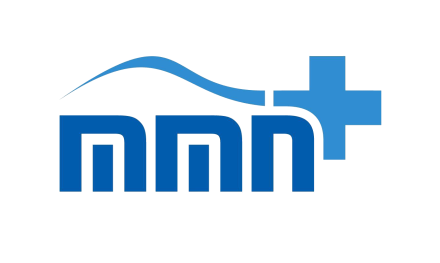 ZADAVATEL: MMN, a.s. Metyšova 465, 514 01 Jilemnice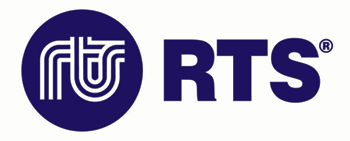 RTS, a.s., Lazaretní 13, 615 00 Brno      Společnost pověřená výkonem zadavatelských činností